Übersicht Aufgabenbereiche Vereine - Muster: keine Garantie auf Vollständigkeit – Vereinsverwaltung:Mitgliederverwaltung inkl. Kommunikation über Vereinsaktivitäten; DatenpflegeOrganisation/Koordination Hallenzeiten, Wettkampftermine, SportmaterialLizenzübersichten (Trainer/innen, Schiedsrichter/innen) inkl. Terminplanungen bzw. –hinweise zu Lizenzverlängerungen (Veranstaltungen LV und DVV)Passwesen (Spielerpässe)Ggf. Koordination FuhrparkMeldewesen (Startmeldungen Saison, Regional- und Deutsche Meisterschaften)Inventarisierung/Verwaltung von Vereinsmaterial und -kleidung,
ggf. vorbereitende Planung der Neubeschaffung (Angebotseinholung)Vorbereitung von Übersichten und Entscheidungsvorlagen für Vereinsvorstandggf. Zuarbeit Geschäftsführung zur Pflege der Kontakte mit Sponsoren und WerbepartnernOrganisation Trainings- und WettkampfbetriebVeranstaltungen:Planung von Spieltagen und TurnierenÖrtlich: Veranstaltungsort, benötigte Ausrüstungen etc.Personell: Aufgabenübersicht, Personalplanung und –kommunikationFinanziell: Startgebühren, Versorgung, Preise etc.Vorbereitung und Unterstützung bei der Durchführung
(direkt in der Organisation und/oder im Bereich Öffentlichkeitsarbeit)Abrechnung (Vorbereitung/Zusammenfassung von Belegen etc. für Vorstand)Abstimmung Geschäftsstelle, Marketing und PREinladung und Einteilung Helfer, FreiwilligenmanagementOrganisation Auswärtsfahrten (Bus, ggf. Hotel, Essen, Ablauf, ggf. Training)Öffentlichkeitsarbeit:Verfassen von internen und externen MitteilungenBetreuung des Internetauftritts (aktuelle Daten, Berichte, Fotos)Betreuung der sozialen Medien (Accountverwaltung, Gewinnspiele, Aktionen)Mitarbeit bei Erstellung von Drucksachen (Saisonheft, Plakate etc.)Betreuung App (Integration Sponsoren, Produktplatzierung, Gewinnspiele, sonstige Aktionen)Betreuung und Unterstützung im Bereich StreamingKoordination PR-TermineMarketing:Mitarbeit bei der Partner-/SponsorenbetreuungUnterstützung bei Der Erarbeitung einer MarketingstrategieSponsorenanalyseSponsorenakquise (Erstellen Präsentationen, Anschreiben etc.)SonstigesKreative Ideen für Bilder und VideosOrganisation äußeres Auftreten (z.B. Kleidung Helfer/Management)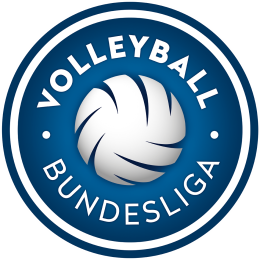 